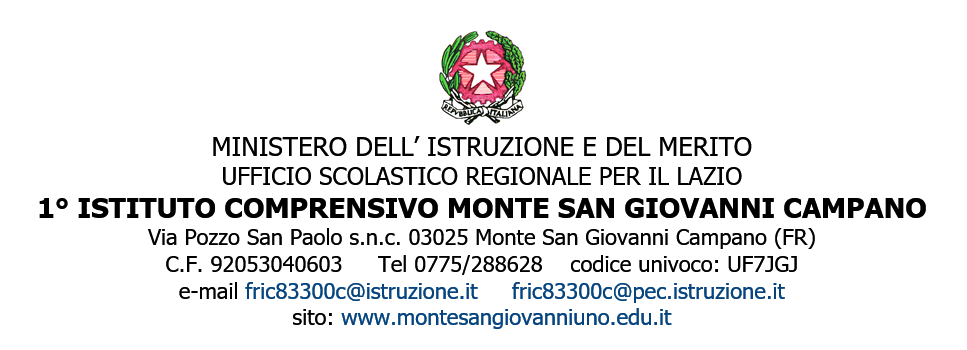 RELAZIONE FINALEDELLA CLASSE ___ SEZ. __ PLESSO__A.S. 20__ / 20__PRESENTAZIONE DELLA CLASSESITUAZIONE DELLA CLASSEGli allievi hanno mostrato nei confronti delle attività educativo-didattiche un atteggiamento: molto positivo    positivo    abbastanza positivo    accettabile    talvolta negativoe una partecipazione: produttiva    attiva    generalmente attiva    accettabile     talvolta negativaLa  preparazione è:  soddisfacente   L’autonomia di lavoro è: buona    accettabile     nel complesso accettabile     non ancora adeguataRAPPORTO CON GLI INSEGNANTIIl rapporto con gli insegnanti è stato: costruttivo   SVOLGIMENTO DELLA PROGRAMMAZIONEI contenuti delle unità sono stati tutti effettivamente svoltiOBIETTIVI CONSEGUITI NELLE DISCIPLINEGli obiettivi educativi generali sono stati, in tutte le discipline:     acquisiti    Rispetto alla situazione di partenza ed alla sua evoluzione nel corso dell’anno, la classe:  è complessivamente migliorata     DIFFICOLTA’ PREVALENTI INCONTRATE DAGLI ALUNNI memorizzazione         comprensione consegne         studio a casa        Per alcuni alunni lo studio a casa non è stato costante, pertanto le conoscenze apprese sono risultate frammentarie.INTERVENTI DI SOSTEGNO/ RECUPERO  per i seguenti alunni:  Ci si è avvalsi della collaborazione  degli insegnanti di classe (utilizzo ore di compresenza)                                                                                               Il lavoro è stato svolto   prevalentemente in classe      METODOLOGIA E STRUMENTIPer i presupposti metodologici e gli strumenti utilizzati ci si è attenuti a quanto stabilito nel piano di lavoro annuale.RISORSE UTILIZZATERisorse della scuola :  SITUAZIONE DISCIPLINARERAPPORTI CON LE FAMIGLIEI genitori degli allievi sono stati contattati attraverso le consuete modalità dei colloqui individuali e generali; in particolare, la partecipazione della famiglia ai colloqui è stata: frequente, di quasi tutti gli alunni       VERIFICA E VALUTAZIONELe verifiche sono state sistematiche e coerenti, collocate al termine di ogni unità di lavoro e adeguate a quanto proposto. Sono state attuate con modalità diverse, così da rilevare i livelli di competenza relativi alle abilità da attivare, sotto forma di: prove orali      scritte        pratiche         ………………………………La valutazione è stata espressa in giudizi descrittivi attribuiti agli obbiettivi della singola disciplina. I giudizi descrittivi sono riferiti ai quattro livelli di apprendimento, i quali sono stati definiti in base a quattro dimensioni così delineate: a) l’autonomia dell’alunno. b) la tipologia della situazione (nota o non nota) entro la quale l’alunno mostra di aver raggiunto l’obiettivo. c) le risorse mobilitate per portare a termine il compito. d) la continuità nella manifestazione dell'apprendimento.ATTIVITA’ INTEGRATIVEVisite guidate, viaggi d’istruzione e altre esperienze in classe/gruppoProgetti della disciplina, interdisciplinari o di laboratorio, che hanno coinvolto la disciplina d’insegnamentoOSSERVAZIONIMonte San Giovanni Campano, ________	                                                                        I Docenti di ClasseDOCENTEDISCIPLINALuogoOsservazioni - ContenutiEventi e giornate di sensibilizzazioneNome del progettoOsservazioni - Contenuti.